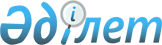 О признании утратившим силу постановления акимата района имени Габита Мусрепова Северо-Казахстанской области от 18 января 2017 года № 17 "Об утверждении Правил выдачи служебного удостоверения государственным служащим исполнительных органов района имени Габита Мусрепова Северо-Казахстанской области и его описание"Постановление акимата района имени Габита Мусрепова Северо-Казахстанской области от 9 июня 2020 года № 156. Зарегистрировано Департаментом юстиции Северо-Казахстанской области 10 июня 2020 года № 6342
      В соответствии с пунктом 2 статьи 31 Закона Республики Казахстан от 23 января 2001 года "О местном государственном управлении и самоуправлении в Республике Казахстан", статьей 27 Закона Республики Казахстан от 6 апреля 2016 года "О правовых актах", акимат района имени Габита Мусрепова Северо-Казахстанской области ПОСТАНОВЛЯЕТ:
      1. Признать утратившим силу постановление акимата района имени Габита Мусрепова Северо-Казахстанской области "Об утверждении Правил выдачи служебного удостоверения государственным служащим исполнительных органов района имени Габита Мусрепова Северо-Казахстанской области и его описание" от 18 января 2017 года № 17 (опубликовано 21 февраля 2017 года в Эталонном контрольном банке нормативных правовых актов Республики Казахстан в электронном виде, зарегистрировано в Реестре государственной регистрации нормативных правовых актов под № 4053)
      2. Контроль за исполнением настоящего постановления возложить на исполняющего обязанности руководителя аппарата акима района имени Габита Мусрепова Северо-Казахстанской области.
      3. Настоящее постановление вводится в действие по истечении десяти календарных дней после дня его первого официального опубликования.
					© 2012. РГП на ПХВ «Институт законодательства и правовой информации Республики Казахстан» Министерства юстиции Республики Казахстан
				
      Аким района 

А. Тастемиров
